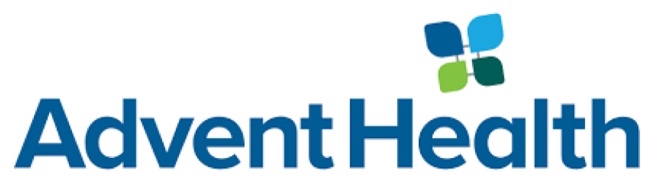 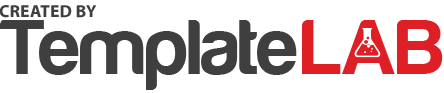 15-Dec-2015This document is to confirm that:__________________________________was examined in our offices and may return to work  or school on__________/_______/20___, under the following medical restrictions: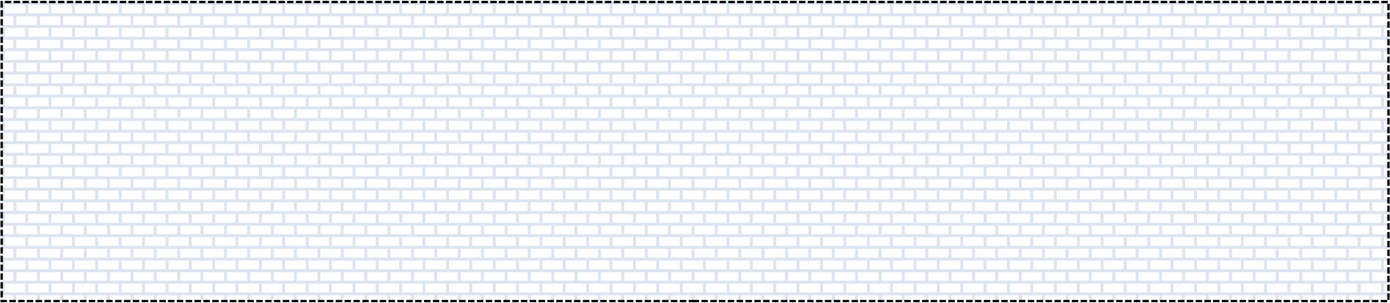 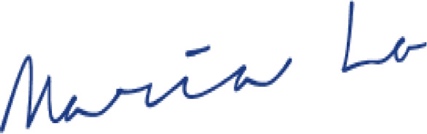 X 	Dr. Maria Lopez, M.D. 	54554-GThis document is not valid unless signed by a licensed medical professional.444 Centre Ave, Newark NW 32458 PH: 999.888.7777 FX:999.888.7777Dr. David Lee, M.D. | Dr. Maria Lopez, M.D.